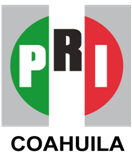 El Comité Directivo Estatal del Partido Revolucionario Institucional en Coahuila, a la fecha no ha otorgado ninguna licencia. .Fecha de actualización:Octubre 2017Unidad encargada de la información:Unidad de Transparencia